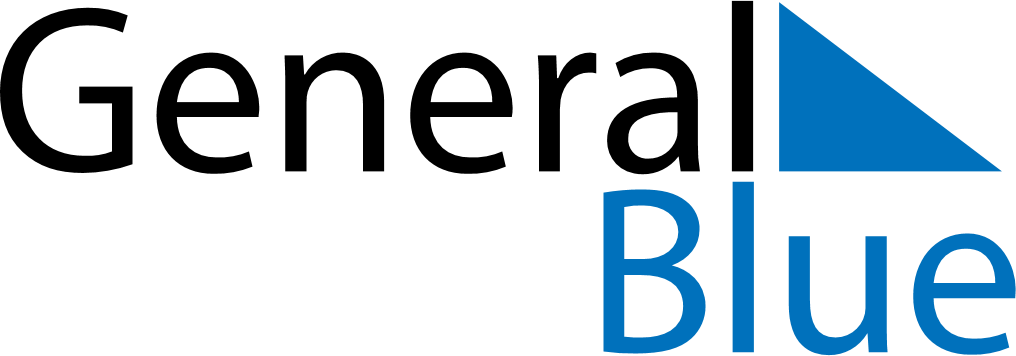 January 2024January 2024January 2024January 2024January 2024January 2024AlbaniaAlbaniaAlbaniaAlbaniaAlbaniaAlbaniaSundayMondayTuesdayWednesdayThursdayFridaySaturday123456New Year’s DayNew Year Holiday78910111213141516171819202122232425262728293031NOTES